PRZEWODNIK I PROGRAM NAUCZANIA PRZEDMIOTU FAKULTATYWNEGONA WYDZIALE LEKARSKIM I  dla STUDENTÓW …………………ROKU STUDIÓW      1. NAZWA PRZEDMIOTU       2. NAZWA JEDNOSTKI (jednostek ) realizującej przedmiot:3. Adres jednostki odpowiedzialnej za dydaktykę:4. Kierownik jednostki: 5. Osoba zaliczająca przedmiot w E-indeksie z dostępem do platformy WISUS6. Osoba odpowiedzialna za dydaktykę na Wydziale Lekarskim I z dostępem do       platformy WISUS ( listy studentów) ( koordynator przedmiotu) :      7. Miejsce przedmiotu w programie studiów:		Rok: 		Semestr:      8. Liczba godzin  ogółem :				liczba pkt. ECTS:9.Tematyka poszczególnych ćwiczeń i seminariów REGULAMIN ZAJĘĆ:PROGRAM ZAJĘĆ: PROGRAM NAUCZANIA:10. Kryteria zaliczenia przedmiotu: zaliczenie, egzamin teoretyczny i praktyczny11. Literatura: 12. SYLABUS ( proszę wypełnić wszystkie pola w tabeli)13. Podpis osoby odpowiedzialnej za nauczanie przedmiotu lub koordynatora14. Podpisy osób współodpowiedzialnych za nauczanie przedmiotu ( w przypadku          przedmiotów koordynowanych)UWAGA: wszystkie tabele i ramki można powiększyć w zależności od potrzeb.Adres:Tel. /Fax:Strona www:E-mail:Nazwisko imię: Tel. kontaktowy:Możliwość kontaktu - konsultacje (dni, godz., miejsce):E-mail:Osoba zastępująca:Kontakt:Jednostki uczestniczące w nauczaniu przedmiotuSemestr zimowy/letni liczba godzinSemestr zimowy/letni liczba godzinSemestr zimowy/letni liczba godzinJednostki uczestniczące w nauczaniu przedmiotuĆkategoriaSRazem:Ćwiczenia - Semestr zimowy/letniĆwiczenia - Semestr zimowy/letniĆwiczenia - Semestr zimowy/letniĆwiczenia - Semestr zimowy/letniTematyka ćwiczeń Tematyka ćwiczeń Osoba odpowiedzialnaSALASeminaria - Semestr zimowy/letniSeminaria - Semestr zimowy/letniSeminaria - Semestr zimowy/letniSeminaria - Semestr zimowy/letniTematyka seminariów Tematyka seminariów Imię i nazwisko osoby prowadzącej zajęciaSALAWymagania wstępne………………………Przygotowanie do zajęć…………………...Wymagania końcowe……………………..Zaliczenie – kryterium zaliczenia Zalecana literatura:Autor, tytuł, wydawnictwo i rok wydaniaAutor, tytuł, wydawnictwo i rok wydania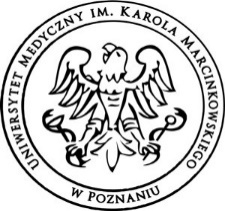 WYDZIAŁ LEKARSKI IWYDZIAŁ LEKARSKI IWYDZIAŁ LEKARSKI IWYDZIAŁ LEKARSKI IWYDZIAŁ LEKARSKI IWYDZIAŁ LEKARSKI IWYDZIAŁ LEKARSKI IWYDZIAŁ LEKARSKI IWYDZIAŁ LEKARSKI IWYDZIAŁ LEKARSKI INazwakierunkuNazwakierunkuLekarski Lekarski Lekarski Poziom 
i tryb studiówjednolite studia magisterskiejednolite studia magisterskiejednolite studia magisterskiestacjonarnestacjonarnestacjonarneNazwa przedmiotuNazwa przedmiotuPunkty ECTSJednostka realizująca, wydziałJednostka realizująca, wydziałKoordynator przedmiotuKoordynator przedmiotuOsoba zaliczającaOsoba zaliczającaRodzaj przedmiotuRodzaj przedmiotusemestrsemestrRodzaj zajęć 
i liczba godzinwykładyseminariaseminariaseminariaćwiczeniaćwiczeniaObszar nauczaniaObszar nauczaniaCel kształceniaCel kształceniaTreści programoweTreści programoweSeminariaSeminariaSeminariaSeminariaSeminariaSeminariaSeminariaSeminariaSeminariaSeminariaTreści programoweTreści programoweĆwiczenia Ćwiczenia Ćwiczenia Ćwiczenia Ćwiczenia Ćwiczenia Ćwiczenia Ćwiczenia Ćwiczenia Ćwiczenia Treści programoweTreści programoweInne Inne Inne Inne Inne Inne Inne Inne Inne Inne Formy 
i metody dydaktyczneFormy 
i metody dydaktyczneForma 
i warunki zaliczeniaForma 
i warunki zaliczeniaLiteratura podstawowaLiteratura podstawowaLiteratura uzupełniającaLiteratura uzupełniającaNumer efektu kształceniaNumer efektu kształceniaEfekty kształceniaEfekty kształceniaEfekty kształceniaEfekty kształceniaEfekty kształceniaEfekty kształceniaEfekty kształceniaOdniesienie do kierunkowych efektów kształceniaOdniesienie do kierunkowych efektów kształceniaOdniesienie do kierunkowych efektów kształceniaNakład pracy studentaNakład pracy studentaNakład pracy studentaNakład pracy studentaNakład pracy studentaNakład pracy studentaNakład pracy studentaNakład pracy studentaNakład pracy studentaLiczba godzinLiczba godzinLiczba godzinData opracowania sylabusa:Data opracowania sylabusa:Data opracowania sylabusa:Data opracowania sylabusa:Data opracowania sylabusa:Osoba przygotowująca sylabus: Osoba przygotowująca sylabus: Osoba przygotowująca sylabus: Osoba przygotowująca sylabus: Osoba przygotowująca sylabus: Osoba przygotowująca sylabus: Osoba przygotowująca sylabus: 